ΟΙΚΟΝΟΜΙΚΗ ΕΠΙΤΡΟΠΗ		               				ΣΙΝΔΟΣ 25-6-2015ΣΥΝΕΔΡΙΑΣΗ : 21η	                            				ΑΡ.ΠΡΩΤ.: 18103ΠΡΟΣΚΛΗΣΗΓια συνεδρίαση Οικονομικής Επιτροπής Δήμου Δέλτα(Άρθρα 72, 74 και 75 του Ν.3852/2010)Προς  τα τακτικά μέλη της Οικονομικής Επιτροπής:Βαμβάκος ΕυάγγελοςΖάχος ΓρηγόριοςΠαππάς ΑθανάσιοςΧαλκίδης ΔημήτριοςΚαλτσίδης ΠαναγιώτηςΓλώσσης  ΓεώργιοςΡήγας ΙωάννηςΠετρίδης ΑνέστηςΣας προσκαλώ  σε συνεδρίαση που θα γίνει στο Δημοτικό Κατάστημα Σίνδου, Πλατεία Δημοκρατίας, στην αίθουσα συνεδριάσεων της Οικονομικής Επιτροπής, την Δευτέρα 29 Ιουνίου 2015 και ώρα 12:00μ.μ. για συζήτηση και λήψη αποφάσεων στα  παρακάτω θέματα ημερήσιας διάταξης :Έγκριση πρακτικού διενέργειας πρόχειρου διαγωνισμού και κατακύρωση αποτελέσματος για την  «Ασφάλιση οχημάτων του Δήμου Δέλτα για το έτος 2015».Έγκριση πρακτικών διαγωνισμού για την εκμίσθωση δημοτικών αγροτεμαχίων στη Δημοτική Κοινότητα Σίνδου. Έγκριση καθορισμού τιμής μονάδας με εξώδικο συμβιβασμό στα Ο.Τ. Γ275, Γ276 και Ο.Τ. 2α της επέκτασης του ρυμοτομικού σχεδίου του πρώην Δήμου Ιωνίας, (ιδιοκτησία 0402002) στην οποία οφείλεται αποζημίωση λόγω προσκύρωσης από το Δήμο (υπ΄ αριθ. 89 Πράξη Εφαρμογής). Έγκριση Μερικής ανατροπής ανάληψης υποχρέωσης έτους 2015. Έγκριση διάθεσης πιστώσεων.                 Ο ΠΡΟΕΔΡΟΣΤΗΣ ΟΙΚΟΝΟΜΙΚΗΣ ΕΠΙΤΡΟΠΗΣΛιούλιας ΣτέφανοςEΛΛΗΝΙΚΗ ΔΗΜΟΚΡΑΤΙΑ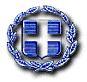 ΝΟΜΟΣ ΘΕΣΣΑΛΟΝΙΚΗΣ     ΔΗΜΟΣ ΔΕΛΤΑ